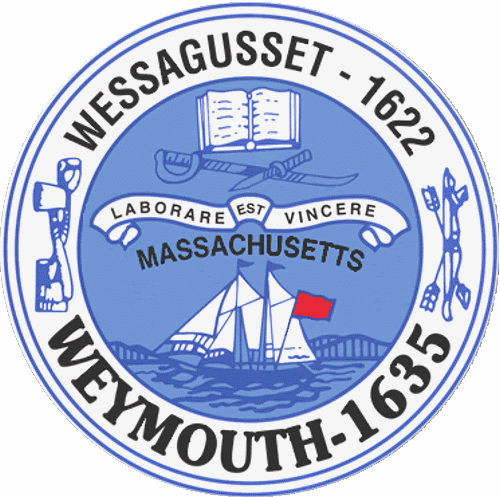 AGENDA Special Town Council MeetingMay 26, 2015  							7:30 PMCouncil Chambers-Town Hall  PLEDGE OF ALLEGIANCE  ROLL CALL      ANNOUNCEMENTS  PUBLIC HEARINGS            7:35PM       15 076-Proposed Proposition 2 ½ Override	               Continued Public Hearing from May 18, 2015  Presentation by Mayor Susan Kay and Administration                               Proposed Proposition 2 ½ OverrideOLD BUSINESS15 076 –Proposition 2 ½ Override REPORTS OF COMMITTEESBudget Management Committee-Chairman Michael Molisse                                    15 070-Debt Refinancing                    15 071-Bonding for Various Capital Projects	                                   15 073-CDBG Authorization 2015-2016		     15 079-Reappointment to the Board of Library Trustees-Dorothy Coveney		    15 080-Reappointment to the Waterfront Committee-Raymond Nash		    15 081-Reappointment to the Local Emergency Planning Committee-Jonathan Tose		    15 082-Pensions and Benefits Line Item Transfer		    15 083-RFT-Administrative Services		    15 084-RFT-Fire Department Overtime		    15 085-RFT-Water Enterprise Overtime   NEW BUSINESS	    Councilor at Large Robert Conlon            Proposed menu override to Proposition 2 ½ proposal	                        8.       ADJOURNMENT	